REGULAMIN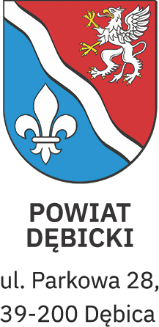 XVII POWIATOWEGO KONKURSUSZOPEK BOŻONARODZENIOWYCHORGANIZATORWydział Kultury, Turystyki, Sportu i Promocji Starostwa Powiatowego w Dębicy 
oraz Galeria Sztuki MOK w Dębicy.CELE KONKURSU- pobudzenie artystycznej wyobraźni dzieci, młodzieży i dorosłych,- zapoznanie z polskimi, bożonarodzeniowymi obrzędami i tradycjami.UCZESTNICYI kategoria – szopka rodzinnaII kategoria – osoby niepełnosprawneETAPY ELIMINACJIKonkurs przebiegał będzie w dwóch etapach:I etap – eliminacje szkolnePrzebieg konkursu na tym etapie koordynują szkoły. Placówki oświatowe przekazują 
do Galerii Sztuki MOK w Dębicy tylko prace finałowe, maksymalnie 5 szopek.                  Termin składania prac: od 9 do 10 stycznia 2023 r. II etap – finał powiatowyNa etapie powiatowym komisja konkursowa wyłoni po 3 najlepsze prace w każdej kategorii. Dopuszcza się możliwość przyznania wyróżnień i nagród dodatkowych.TECHNIKA WYKONYWANYCH PRACSzopki powinny mieć formę przestrzenną, dopuszczalna jest płaskorzeźba, nie będą przyjmowane formy płaskie. Konstrukcja szopki powinna być stabilna, elementy przymocowane w sposób uniemożliwiający przesuwanie się. Maksymalne wymiary prac: podstawa 50/50 cm, wysokość 80 cm. Wyklucza się możliwość umieszczenia              w szopkach elementów gotowych, ogólnodostępnych w sprzedaży (figurek itp.).                             W szopkach można zamieszczać akcenty charakterystyczne dla Powiatu Dębickiego (elementy architektury, postacie). W przypadku konieczności podłączenia szopki do sieci elektrycznej należy zaznaczyć 
to w zgłoszeniu. Pracę należy opatrzyć metryczką.Do konkursu nie mogą być zgłaszane szopki biorące udział w jego poprzednich edycjach. OPIS PRACY (metryczka):Imię i nazwisko, oznaczenie kategorii wg regulaminu konkursu.Adres zamieszkania oraz telefon autora.Nazwa, adres oraz telefon placówki oświatowej.W przypadku prac zbiorowych prosimy o podanie imienia i nazwiska współautorów pracy. Powyższe dane powinny zostać umieszczone na odwrocie pracy.Autorów szopek prosimy o dołączenie do pracy Klauzuli zgody na przetwarzanie danych osobowych zgodnej z RODO (Załącznik 1).JURYJury na etapie szkolnym powołują dyrektorzy szkół. Jury sporządza protokół 
i przekazuje go wraz z pracami do siedziby Galerii Sztuki MOK w Dębicy. OCENA PRACY, NAGRODY Jury, oceniając prace, będzie brało pod uwagę walory estetyczne szopki oraz jej  zawartość treściową. Za zajęcie trzech pierwszych miejsc przewiduje się nagrody rzeczowe. Bez względu na liczbę współautorów szopki w regulaminie przewiduje się przyznanie jednej nagrody rzeczowej. Oprócz nagród mogą zostać przyznane wyróżnienia. Nagroda Publiczności – trzy fotografie szopek (zdjęcia prac wykonana Organizator konkursu), które w terminie od 17 do 23 stycznia 2023 r. godz. 14.30 otrzymają największą liczbę polubień* na fanpage'u Powiatu Dębickiego zostaną uhonorowane atrakcyjną nagrodą. Głosy pochodzące z kont, których autentyczność budzi zastrzeżenia, nie będą brane pod uwagę przy zliczaniu polubień. W każdym wątpliwym przypadku komisja konkursowa dokona ostatecznej weryfikacji i podejmie decyzję dotyczącą uznania lub nieuznania głosów pochodzących z kont prowadzonych niezgodnie z regulaminem portalu Facebook. TERMINSzopki nagrodzone w etapie szkolnym prosimy składać w dniach: od 9 do 10 stycznia 2023 r. w godz. 9.00 – 17.00, w budynku Galerii Sztuki MOK w Dębicy przy 
ul. Akademickiej 8 (w pobliżu Ratusza Miejskiego).DODATKOWE INFORMACJEWszystkie szopki zgłoszone do etapu powiatowego konkursu wystawione zostaną 
w Galerii Sztuki MOK. Wystawę prac będzie można zwiedzać od dnia 12 stycznia 2023 r. w godzinach pracy Galerii Sztuki MOK. Oficjalne ogłoszenie wyników nastąpi                     do 2 lutego 2023 r.; o sposobie, miejscu i  terminie wręczenia nagród autorzy zostaną poinformowani osobiście.Prace przekazane na konkurs podlegają zwrotowi autorom. Szopki prosimy odbierać 
z Galerii Sztuki MOK w dniach 2-4 lutego 2023 r. Prace, które nie zostaną odebrane 
w terminie, przechodzą na własność organizatora konkursu. Organizatorzy nie biorą odpowiedzialności za ewentualne uszkodzenie prac. Szczegółowe informacje pod numerem telefonu 14 680 31 22.*wszystkie reakcje dostępne po kliknięciu w ikonkę „Lubię to” pod konkretną pracąUdział w Konkursie jest równoznaczny z wyrażeniem przez uczestników zgody na przetwarzanie danych osobowych (Załącznik 1 i 2).